คู่มือการปฏิบัติงานสำนักงานปลัดองค์การบริหารส่วนตำบลบ้านใหม่คลองเคียนอำเภอบ้านไร่ จังหวัดอุทัยธานี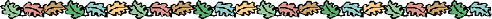   สำนักงานปลัดหน้าที่ของสำนักงานปลัด	สำนักงานปลัดถือเป็นหน่วยงานหักที่สำคัญของ อบต. เปรียบเสมือนหัวใจของหน่วยงาน มีหน้าที่ดำเนินการให้เป็นไปตามระเบียบแบบแผน และดูแลการดำเนินงานให้เป็นไปตามนโยบายของคณะผู้บริหาร บริการรับเรื่องราวร้องทุกข์ รับทราบทุกสารพันปัญหา พร้อมกับการดูแลความสงบเรียบร้อย ควบคู่ไปกับการป้องกัน และบรรเทาสาธารณภัยให้กับชาวบ้าน ทุกหลังคาเรือนในตำบลบ้านใหม่คลองเคียนขั้นตอนการให้บริการ1. รับหนังสือ								5	นาที2. ส่งหนังสือ								30 	นาที3. กรอกแบบฟอร์ม							30 	นาที4. ตรวจทานเอกสาร							5	นาที5. เก็บและค้นหาหนังสือ						5	นาที6. จัดทำแผนยุทธศาสตร์						7	วัน7. จัดทำแผนพัฒนาสามปี						5	วัน8. ร่างหนังสือ,โต้ตอบหนังสือ						10	นาที9. แยกประเภทและจัดส่งหนังสือ,เอกสารที่เกี่ยวข้อง			30	นาที10. จัดทำแผนปฏิบัติการประจำปี					3	วัน11. ข้อบัญญัติงบประมารรายจ่าย					3	วัน12. การโอนแก้ไขเปลี่ยนแปลงงบประมาณ				1	วัน13. พิมพ์และคัดสำเนาหนังสือ					10	นาที14. ช่วยรวบรวมข้อมูล,ช่วยทำบันทึก/รายงานการประชุม		1	ชั่วโมง15. ให้บริการติดต่อและอำนวยความสะดวกแก่ผู้มาติดต่อราชการ	10	นาทีการแจ้งรับเรื่องราวร้องทุกข์1. ประชาชนเขียนคำร้อง/แจ้งเหตุ/ร้องทุกข์2. แจ้งหน่วยงานเจ้าของเรื่องที่รับผิดชอบบรรเทาความเดือดร้อน3. หัวหน้าหน่วยงานรับผิดชอบบรรเทาความเดือดร้อน4. แจ้งผลการดำเนินงานแก่ประชาชน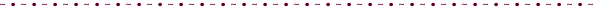 